Санитарно – гигиенические условия в МБДОУ № 26 «Золотая рыбка»Безопасность образовательной деятельности обеспечивается в детском саду через:
· безопасную среду (закреплённые шкафы, стеллажи; отсутствие ядовитых и колючих растений; безопасное расположение растений в группе; оборудование помещений, где находятся дети, соблюдая меры противопожарной безопасности)
·     правильное хранение различных материалов, медикаментов (ножницы, иголки находятся в недоступном для детей месте, соответствуют требованиям; лекарства находятся только в аптечке, аптечка в недоступном для детей месте; моющие средства находятся так же в недоступном для детей месте)
·      мебель, подобранная по росту детей; маркировка мебели  
·      маркировка постельного белья и полотенец
·      правильное освещение.Санитарно-гигиеническое состояние всех помещений детского сада соответствует требованиям СанПиН:Во всех групповых комнатах установлена мебель, регулируемая по высоте.Организован процесс проветривания, обеспечен необходимый тепловой режим в помещениях.Дооснащен режим освещения.Организован питьевой режим.Обеспечение эпидемиологической безопасности:Детский сад имеет санитарно-эпидемеологическое заключение Государственной санитарно-эпидиологической службы о соответствии образовательной деятельности государственным санитарно-эпидемиологическим правилам и нормативам.В соответствии с санитарными нормами и правилами разработаны инструкции по санитарному содержанию помещений в обычном рабочем режиме  и в случае карантина в связи с инфекционными заболеваниями бактериальной и вирусной этиологии.В каждой группе, спальне, приемной, музыкальном зале установлены ультрафиолетовые бактерицидные облучатели-рециркуляторы воздуха.Дважды в день проводится влажная уборка всех помещений, раз в неделю-генеральная.Сотрудники ДОУ имеют медицинские книжки и своевременно проходят плановые медицинские обследования.В групповых для детей 1,5 года и старше столы и стулья устанавливаются по числу детей в группах. Стулья и столы группы промаркированы. Подбор мебели для детей проводится с учетом роста.Рабочие поверхности столов имеют матовое покрытие, устойчивое к воздействию влаги, моющих и дезинфицирующих средств. Все стационарное оборудование надежно закреплены.В ДОУ используются игрушки, безвредные для здоровья детей, отвечающие санитарно-эпидемиологическим требованиям и имеющие документы, подтверждающие безопасность, которые могут быть подвергнуты влажной обработке (стирке) и дезинфекции. Мягконабивные и пенолатексные ворсованные игрушки для детей дошкольного возраста используются только в качестве дидактических пособий.У каждого воспитанника имеется своя кровать, в соответствии со списком, кровати пронумерованы. Дети обеспечиваются индивидуальными постельными принадлежностями, полотенцами, предметами личной гигиены. Постельное белье маркируется.Унитазы оборудованы детскими сидениями, изготовленными из материалов, безвредных для здоровья детей, допускающих их обработку моющими и дезинфицирующими средствами. В туалетных помещениях устанавливаются вешалки для детских полотенец (отдельно для рук и для ног) по списочному составу детей, хозяйственный шкаф и шкаф для уборочного инвентаря. Допускается использование одноразовых полотенец для рук в туалетных для детей.Все помещения убираются влажным способом с применением моющих средств не менее 2 раз в день при открытых окнах с обязательной уборкой мест скопления пыли (полов у плинтусов и под мебелью, подоконников, радиаторов и т.п.) и часто загрязняющихся поверхностей (ручки дверей, шкафов, выключатели, жесткую мебель и др.). Влажная уборка в спальнях проводится утром, в групповых - после каждого приема пищи.Игрушки моют в специально выделенных, промаркированных емкостях.Ковры ежедневно пылесосят и чистят влажной щеткой или выбивают на специально отведенной для этого площадке хозяйственной зоны, затем чистят влажной щеткой. Один раз в год ковры подвергаются сухой химической чистке.Генеральная уборка всех помещений и оборудования проводится один раз в месяц с применением моющих и дезинфицирующих средств. Окна снаружи и изнутри моются по мере загрязнения, но не реже 2 раз в год (весной и осенью).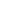 Решетки вытяжных вентиляционных систем моются во время генеральной уборки помещения 1 раз в неделю.Все виды ремонтных работ не допускаются при функционировании дошкольных образовательных организаций в присутствии детей.Приобретенные игрушки (за исключением мягконабивных) перед поступлением в групповые моются проточной водой (температура 37°C) с мылом или иным моющим средством, безвредным для здоровья детей, и затем высушивают на воздухе. Игрушки моются ежедневно в конце дня, а в группах для детей раннего возраста - 2 раза в день. Кукольная одежда стирается по мере загрязнения с использованием детского мыла и проглаживается.Смена постельного белья, полотенец проводится по мере загрязнения, но не реже одного раза в неделю. Белье после употребления складывается в специальный из двойной материи мешок. Грязное белье доставляется в постирочную.Постельные принадлежности: матрацы, подушки, спальные мешки проветриваются непосредственно в спальнях при открытых окнах во время каждой генеральной уборки и периодически на специально отведенных для этого площадках хозяйственной зоны. Один раз в год постельные принадлежности подвергать химической чистке или обработке в дезинфекционной камере согласно договору.В дошкольной образовательной организации проводиться мероприятия, исключающие проникновение насекомых и грызунов. При их обнаружении в течение суток проводятся мероприятия по дезинсекции и дератизации в соответствии с требованиями к проведению дезинфекционных и дератизационных мероприятий.С детьми от полутора до 3 лет проводятся занятия в форме игры, продолжительностью 8 - 10 мин., каждоес детьми 4-х лет - 15 мин., 5 лет - 20 мин., 6 лет - 25 мин., в подготовительной группе - 30 мин. У детей старше 5 лет допускается проведение одного занятия после дневного сна. Перерывы между занятиями не менее 10 мин.Увеличение умственной и физической нагрузки детей – недопустимо, оно вызывает у детей переутомление, невротизацию, негативно отражающаяся на состоянии их здоровья. В середине занятия проводится физкультминутка.При составлении расписания занятий равномерное распределение учебной нагрузки в течение дня, недели, года. В начале и в конце учебной недели предпочтение отдается более легким по содержанию и сложности программного материала занятиям.Домашние задания для воспитанников ДОУ не предусмотрены.В начале года в подготовительной группе определяют готовность детей к обучению в школе.Для обеспечения безопасности воспитанников в детском саду осуществляются следующие мероприятия:- инструктажи педагогических работников по охране жизни и здоровья детей;- инструктаж коллектива действиям в чрезвычайных ситуациях;- учебные тренировки по эвакуации воспитанников и персонала;- беседы с воспитанниками, посвященные безопасности жизнедеятельности в различных ситуациях.В ДОУ в течении календарного года проходят мероприятия, направлены на повышение безопасности детей, а также улучшение процесса обучения и развития.     Муниципальное бюджетное дошкольное             образовательное учреждение       «Детский сад №26 «Золотая рыбка»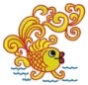     Муниципальное бюджетное дошкольное             образовательное учреждение       «Детский сад №26 «Золотая рыбка»Адрес: 623752 Свердловская область,  г. Реж, ул. Чапаева, д. 23
Тел.: 8 (34364)  3 88 80     Email: detsad_zolotayrubka@mail.ru